Holland Equestrian Farm Combined Test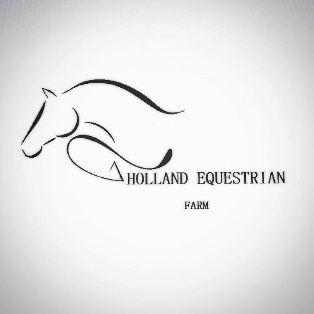 October 4, 20202357 Advance RdWeatherford, TX 76088ClassesCombined Test: $60 plus a non-refundable $10 office fee Dressage Tests: $30 per test plus a non-refundable $10 office fee Day Stabling: $30 Overnight Stabling: $45Late Entry Fee: $15 if after the closing date of September 27Change Fee: $10Coggins: Negative coggins is required for all horsesRide times will be available Friday evening October 4th. NO REFUNDS AFTER CLOSING DATE FOR ANY REASON.With each entry please include: Payment, copy of coggins & Holland Equestrian Release Form.Combined Test dressage test will all be 2018 USEA test A’s, Pre BN will be Intro Test C and Starter Division will be Intro A.Send entries & checks to address listed above. Checks made out to Samantha Bogan.CLOSING DATE IS SEPTEMBER 27THEmail: Sbogan.sb@gmail.comPhone: 817-771-3516Combines TestXDressage ONLY- RIDE A TESTXStarter 18’Intro APre Beginner Novice 2’3Intro BBeginner Novice 2’7Intro CNovice 2’11Training 1 Test 1Training 3’3Training 1 Test 2Prelim 3’7Training 1 Test 3Class Fee Total$Stall Fee$Late Entry Fee$Change Fee$Office Fee$10.00TOTAL FEES$RIDER:HORSE:ADDRESS:RIDERS JR/SR:CITY/STATE/ZIP:COGGINS DATE:EMAIL:PHONE #: